НАУЧИЛИ СМО У ДЕЦЕМБРУСпој линијом.Субјекат                                     Шта ради?Предикат                                   Ко врши радњу?Напиши реченицу у којој је:субјекат  ВРАБАЦ    _________________________________________предикат  ТРЧИ   ____________________________________________Упиши одговарајући субјекат:Крупне _______________  веју. __________________ и __________________ се грудвају.Допуни реченице предикатом:Учитељ  _______________  по табли.Ученик  _______________  и  ______________  у школи.Подвуци субјекте једном, а предикате двема линијама:Стигла је зима.  Пада ситан снег. На брегу се играју деца.Девојчице праве Снешка Белића. Дечаци чекају санке. 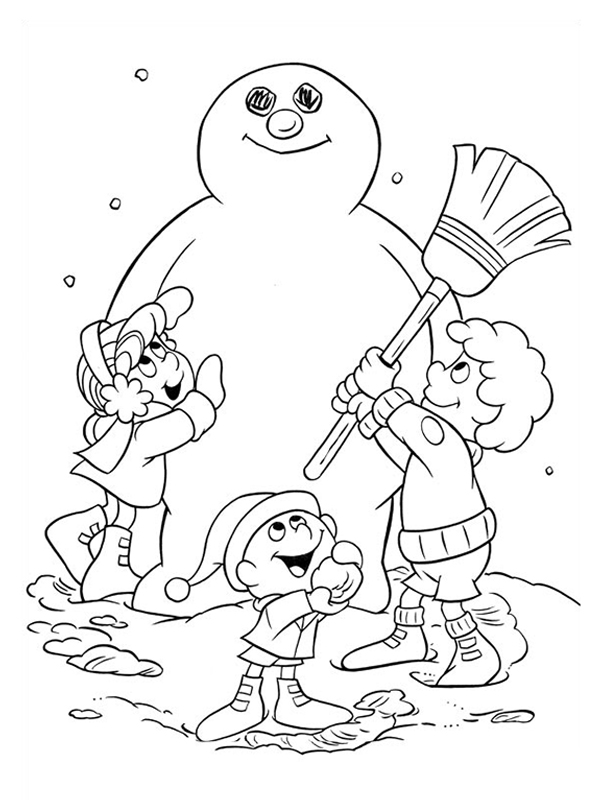 Скрати реченицу тако да има само две речи.На прозор долећу промрзле птице.________________________________________________________   Одреди време следећих реченица:Слушали смо песме о зими.   ______________________Пишем по табли.  ________________________Написаћу састав о  зимском распусту.  ____________________________Напиши следећу реченицу у прошлом и будућем времену.Скијамо на планини.прошло време: ___________________________________________будуће време:  ___________________________________________Прецртај погрешно написане називе улица и тргова.Улица Војводе Миленка                       Цветни тргУлица Николе тесле                              Трг ОслобођењаСремска улица                                       Трг Стевана Синђелићакнез Михаилова улица                          Лазарев Трг  Допуни реченице:У називима улица и тргова прва реч се увек пише _______________ почетним словом. Великим почетним словом пишемо називе  __________________, __________________,  __________________,  ________________,        __________________________________________.                                                         ИМЕ И ПРЕЗИМЕ: